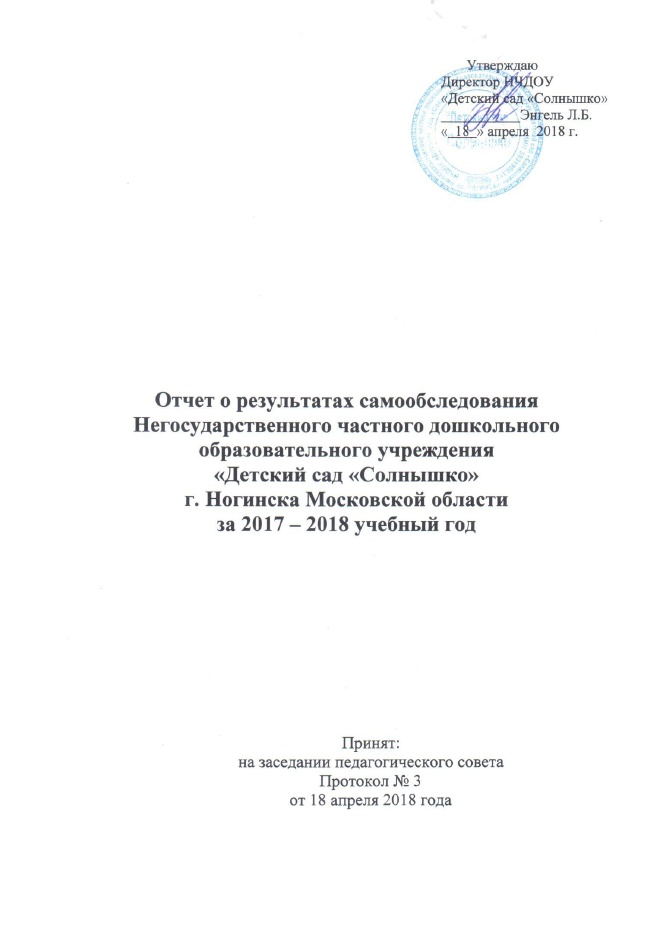 Общие сведения об учрежденииНазвание по уставу: Негосударственное частное дошкольное образовательное учреждение «Детский сад «Солнышко».Сокращенное название учреждения: НЧДОУ «Детский сад «Солнышко».Тип: дошкольное образовательное учреждениеВид: детский садСтатус: негосударственноеУчредитель: Энгель Людмила БорисовнаДиректор НЧДОУ: Энгель Людмила БорисовнаЗаведующий НЧДОУ: Лукашевич Наталья ОлеговнаГод основания: 1986Юридический адрес: Московская область, г. Ногинск, ул. Тихая, д.18Телефон: 8(496)515-25-97e-mail: detisolnyshko970@mail.ruАдрес сайта в Интернете: www.detisolnyshko.ruРежим работы: Пятидневная рабочая неделя. Нерабочие дни – суббота, воскресенье, а также праздничные дни, установленные законодательством РФ.Длительность функционирования: с 7.00 до 19.00 Лицензия на право ведения образовательной деятельности: Серия 50 Л 01 №0008884, регистрационный № 77004 от 13.02.2017г., срок действия – бессрочно. В  НЧДОУ принимаются дети от 2-х до 7 лет.В  ДОУ функционирует 4 группы.Количество детей в детском саду составляет 79 детей.Средняя наполняемость воспитанников в группах – 19 человек: В процессе самообследования проводится:1.   Оценка образовательной деятельности.Оценка системы управления организации.Оценка содержания и качества подготовки воспитанников.Оценка организации учебного процесса.Оценка кадрового состава.Оценка учебно – методического обеспечения.Оценка материально – технической базы.Оценка функционирования внутренней системы оценки качества образования.Оценка условий для организации питания.Анализ показателей деятельности проведен в соответствии с приказом Министерства образования и науки Российской Федерации № 1324 «Об утверждении показателей деятельности образовательной организации, подлежащей самообследованию».II. Аналитическая частьОсобенности образовательного процессаОбразовательная деятельность в ДОУ строится в соответствии с нормативно – правовыми документами. В дошкольном образовательном учреждении разработана и принята на заседании педагогического совета от 26.08.2015 г. (Протокол № 1) основная образовательная программа дошкольного образования в соответствии с федеральным государственным образовательным стандартом дошкольного образования.
Содержание образовательной программы соответствует основным положениям возрастной психологии и дошкольной педагогики; выстроено с учетом принципа интеграции образовательных областей в соответствии с возрастными возможностями и особенностями воспитанников, спецификой и возможностями образовательных областей.Программа основана на комплексно-тематическом принципе построения образовательного процесса; предусматривает решение программных образовательных задач в совместной деятельности взрослого и детей и самостоятельной деятельности детей не только в рамках непосредственно образовательной деятельности, но и при проведении режимных моментов в соответствии со спецификой дошкольного образования.Содержание образовательного процесса в НЧДОУ определяется образовательной программой дошкольного образования, разрабатываемой, принимаемой и реализуемой им самостоятельно в соответствии с федеральным государственным образовательным стандартом дошкольного образования, основной общеобразовательной программы дошкольного образования, рекомендованной Министерством образования Российской Федерации.Детский сад строит свою работу по следующим направлениям:- социально-коммуникативное развитие;- познавательное развитие;- речевое развитие;- художественно-эстетическое развитие; - физическое развитие.Познавательное развитие: Территория детского сада расположена вдали от города,  рядом с лесополосой, где посажены разные деревья, кустарники. На территории ДОУ имеются цветники с многолетними и однолетними растениями, где дети имеют возможность изучать, наблюдать, наглядно познавать окружающий мир. Организованную образовательную деятельность по «Познавательному развитию» с детьми проводят воспитатели.Физическое развитие в НЧДОУ ведется по основной образовательной Программе ДОУ в соответствии с ФГОС. Систематически осуществляется медико-педагогический контроль, за состоянием здоровья детей. Два раза в год проводится мониторинг физического развития дошкольников. Организация двигательной активности детей решается комплексно в течение всего дня, через:организованно образовательную деятельность в образовательной области «Физическая культура»;оздоровительный бег (весна, лето, осень);гимнастику (утренняя, после дневного сна);закаливающие мероприятия;рациональное питание;подвижные игры и физкультминутки;прогулки.   В осуществлении образовательного процесса в ДОУ имеются следующие особенности:- климатические (длительный холодный зимний период, поэтому ДОУ осуществляет деятельность по двум вариантам режима);- национально-культурные (основная масса детей, посещающих ДОУ, русские, поэтому соблюдаются обычаи и традиции русского народа);Особенности образовательного процесса. При организации образовательного процесса учтены принципы интеграции образовательных областей (социально – коммуникативное развитие, познавательное развитие, речевое развитие, художественно – эстетическое развитие, физическое развитие) в соответствии с возрастными возможностями и особенностями воспитанников. Реализация каждого направления предполагает решение специфических задач во всех видах детской деятельности, имеющих место в режиме дня дошкольного учреждения: режимные моменты, игровая деятельность; специально организованные традиционные и интегрированные занятия; индивидуальная и подгрупповая работа; самостоятельная деятельность; опыты и экспериментирование. Образовательная деятельность, требующая повышенной познавательной активности и умственного напряжения детей, проводятся в первую половину дня и в дни наиболее высокой работоспособности детей (вторник, среда) и сочетаются с физкультурными и музыкальными занятиями. В середине совместной образовательной деятельности проводятся физкультминутки. При организации совместной образовательной деятельности с детьми, учитываются индивидуальные особенности детей, состояние физического и психического здоровья.Первостепенными задачами детского сада были и остаются охрана и укрепление здоровья детей, формирование привычки к здоровому образу жизни. Большое внимание уделяется педагогическим коллективом физическому воспитанию детей, совершенствованию их двигательных умений и навыков. Эта работа осуществляется систематически на занятиях и прогулках с учётом возраста, индивидуальных физических показателей каждого ребёнка, что обеспечивает сохранение и укрепление здоровья детей, способствует их физическому развитию. В течение года проводятся «Дни здоровья», «Недели здоровья». В эти дни особое внимание уделяется играм детей, увеличению пребывания детей на свежем воздухе, досугам и развлечениям, с положительной, радостной атмосферой в группах.Для успешного совершенствования работы по охране и укреплению психофизического здоровья детей в детском саду используются различные средства физического воспитания в комплексе: рациональный режим, питание, закаливание, пальчиковая гимнастика, способствующая развитию мелкой моторики и тактильных ощущений, гимнастика для глаз, физкультминутки на занятиях, динамические паузы, гимнастика после сна. Большое внимание уделяется профилактике плоскостопия: с детьми проводятся специальные упражнения, используется такое физическое оборудование, как массажные коврики, дорожки здоровья.Основной формой работы в возрастных группах является занимательная деятельность: дидактические игры, игровые ситуации, экспериментирование, проектная деятельность, беседы и др.Продолжительность учебного года с сентября по май.  В середине учебного года в январе устанавливаются недельные каникулы. Во время каникул планируются занятия физического и художественно-эстетического направлений.В НЧДОУ функционирует логопедический пункт.На индивидуальных занятиях с учителем-логопедом занимаются дети, у которых есть затруднения в звукопроизношении. Учитель-логопед использует в работе с каждым ребёнком артикуляционную гимнастику и упражнения по развитию речевого слуха. Систематические занятия артикуляционной гимнастикой помогают детям научиться говорить чисто, правильно, чётко и красиво.  Также на занятиях специалист использует элементы пальчиковой гимнастики с речевым сопровождением. Игры с пальчиками создают благоприятный эмоциональный фон, развивают умение подражать взрослому, учат вслушиваться и понимать смысл речи, повышают речевую активность ребёнка. В подгруппы подбирают детей со сходными нарушениями речи. Занимаясь с подгруппами, учитель-логопед сосредоточивает свое внимание на разучивание артикуляционной гимнастики; постановке и закреплении произношения звуков; дифференциации (различии этих звуков); анализе звукового состава речи. Также логопед уделяет много времени и внимания развитию словаря и грамматического строя речи, проводит различные игры и упражнения на развитие речевого дыхания, мелкой моторики, интонационной выразительности речи, что способствует в дальнейшем не только исправить имеющие нарушение, но и предупредить возникновение нарушений речи.- Всем воспитанникам предоставляются одинаковые возможности проявлять и развивать свои творческие способности.- Доброжелательный микроклимат и теплая домашняя обстановка в НЧДОУ способствует творческому и интеллектуальному развитию воспитанников.- В апреле в рамках «Дней образования» проводятся Дни открытых дверей для родителей.-Вместе с родителями выпускники детского сада сажают деревья на территории НЧДОУ.- Педагоги и их воспитанники принимают активное участие в конкурсах для детей и педагогов.- В нашем детском саду традиционно проводятся государственные и народные праздники: «День знаний», «Осенины», «День матери», «Новый год», «Масленица», «День защитника Отечества», «День 8 Марта», «День космонавтики», «День защиты детей», «Мой День рождения», «В гостях у сказки» и др.- Систематически на стендах детского творчества оформляются выставки творческих работ воспитанников.ДОУ осуществляет план преемственности с НОУ «Ломоносовский лицей». По плану совместной работы между двумя учреждениями осуществляется работа по подготовке детей детского сада к школе. Выпускники детского сада имеют высокий уровень подготовки и успешно продолжают обучение в лицее.Основные формы работы с родителями (законными представителями):- налаживание открытого диалога с родителями;- дни открытых дверей;- общие, групповые родительские собрания;-  круглые столы, семейные праздники и т.д.Ведущая цель – создание необходимых условий для формирования ответственных взаимоотношений с семьями воспитанников и развития компетентности родителей (способности разрешать разные типы социально – педагогических ситуаций, связанных с воспитанием ребёнка); обеспечение права родителей на уважение и понимание, на участие в жизни детского сада.Родители воспитанников сотрудничают с педагогами и являются непосредственными участниками всех мероприятий, проводимых в НЧДОУУсловия осуществления образовательного процесса.                               2. Система управления НЧДОУ «Детский сад «Солнышко»Оценка содержания и качества подготовки воспитанников.На основании Федерального государственного образовательного стандарта дошкольного образования, утвержденного Приказом Министерства образования и науки Российской Федерации от 17.10.2013 № 1155, в целях оценки эффективности педагогических действий и лежащей в основе их дальнейшего планирования проводилась оценка индивидуального развития детей.Результаты освоения Образовательной программы определяются для каждого воспитанника индивидуально в виде освоения целевых ориентиров в соответствии с возрастом. Выпускники детского сада стабильно демонстрируют сформированность предпосылок к учебной деятельности на этапе завершения дошкольного образования.По результатам образовательной деятельности детский сад является стабильно-работающим дошкольным образовательным учреждением. Результатом осуществления воспитательно-образовательного процесса явилась качественная  подготовка детей  к обучению в школе. В школу будет выпущено 16 детей. Готовность дошкольников к обучению в школе характеризует достигнутый уровень психологического развития до  поступления в школу. У детей развиты необходимые физические, психические, моральные качества, необходимые для поступления в школу. В большинстве случаев сформировано положительное отношение к учению и школе.Хорошие результаты достигнуты благодаря использованию в работе методов, способствующих развитию самостоятельности, познавательных интересов детей, созданию проблемно-поисковых ситуаций, использованию эффективных здоровьесберегающих технологий и обогащению предметно-развивающей среды. Основная образовательная программа реализуется в полном объёме. Анализ коррекционной работы.В ДОУ созданы условия для оказания помощи детям с нарушениями речи. Вся работа учителей-логопедов направлена на коррекцию звуковопроизношения и развитие речемыслительной деятельности детей. Данная работа проводится в тесном контакте с ДОУ и, конечно, с родителями. Постоянно организуются индивидуальные беседы, консультации учителя – логопеда для родителей. Логопункт посещало 25 детей. По результатам ПМПк: с чистой речью выпущено 10 детей, со значительным улучшением 1 ребенок. 10 детей остались в ДОУ продолжать обучение. На повторный курс с диагнозом ФФН речи осталось 2 ребенка. 3 ребенка выбыло из детского сада. Рекомендовано направить в массовую школу 6 детей, в массовую группу 5 детей. В школу будет выпущено 16 детей. Анализируя работу по формированию готовности детей к школьному обучению, можно отметить, что выпускники нашего ДОУ в большинстве случаев к школе готовы. У детей развиты необходимые физические, психические, моральные качества, необходимые для поступления в школу. В большинстве случаев сформировано положительное отношение к учению и школе. Участие воспитанников ДОУ в конкурсах, акциях4. Оценка организация учебного процесса.Общая численность воспитанников, осваивающих образовательную программу дошкольного образования в 2017- 2018 учебном году составило 79 детей в возрасте от 3 до 7 лет.Количество воспитанников и групп:В НЧДОУ «Детский сад «Солнышко» функционирует 4 группы общеразвивающей направленности.Воспитательно-образовательная работа организуется в соответствии с Образовательной программой.Образовательная деятельность планируется согласно циклограмме НОД, утверждённой на педагогическом совете.  Непосредственно образовательная деятельность организуются с 1 сентября по 30 мая.Продолжительность ООД:в младшей группе (дети от 3 до 4 лет) – 15 минут;в средней группе (дети от 4 до 5 лет) – 20 минут;в старшей группе (дети от 5 до 6 лет) - 25 минут;в подготовительной к школе группе (дети от 6 до 7 лет) – 30 минут.В середине ООД педагоги проводят физкультминутку. Предусмотрены перерывы между занятиями длительностью 10 минут.В середине учебного года (январь) для воспитанников дошкольных групп организуются недельные каникулы. В дни каникул и в летний период времени в рамках образовательной деятельности проводятся развлечения, подвижные игры, спортивные праздники, а также увеличивается продолжительность прогулок.      Важной частью системы образовательного процесса в ДОУ является организация дополнительного образования дошкольников. Дополнительное образование осуществляется по направлениям:1)речевое развитие:«Английский язык для детей 5 - 7 лет»;Занятия по обучению английскому языку проводились в старшей и подготовительной к школе группах по 25 и 30 минут соответственно 2 раза  в неделю.Цель: развитие лингвистических способностей дошкольников посредством активизации их творческой деятельности.Формы работы:Речевые и фонетические разминки. Речевые и фонетические разминки.Стихотворные примеры, рифмовки.Игры, ролевые игры, инсценировки.«Подготовка к обучению грамоте» для детей подготовительной к школе группы;Задачи подготовки детей к обучению грамоте:Формирование направленности на звуковую сторону речи: развитие умения вслушиваться в слово; выделять звуки; различать звуки, близкие по звучанию. Развитие умений ориентироваться в звуковом составе слова: последовательно выделять звуки;устанавливать их место в слове;Активизация устной речи детей. Сделать предметом их внимания слово и предложение, учить изменять и образовывать новые слова, наблюдать, сравнивать и обобщать явления языка. 2) Физическое развитиеХореография        Развивающие задачи: - укреплять опорно – мышечный аппарат, формировать правильную осанку;- развивать двигательную и музыкально – ритмическую координацию;- развивать внимание, слуховую, зрительную, двигательную память; - развивать эмоциональное восприятие, эмоциональную отзывчивость, фантазию.3) Художественно – эстетическое развитие«Волшебная кисточка»      Задачи:обучать техническим приёмам и способам изображения с использованием различных материалов;подводить детей к созданию выразительного образа при изображении предметов и явлений окружающей действительности;развивать творческие способности детей;развивать мелкую моторику, тактильные ощущения;воспитывать культуру деятельности, формировать навыки сотрудничества;учить детей видеть и понимать прекрасное в жизни и в искусстве, радоваться красоте природы, окружающих предметов.Работа организуется по перспективному планированию, разработанному педагогами ДОУ, принятому на педагогическом совете, утверждённому приказом заведующего. Содержание перспективного планирования соответствует учебному плану.Количество и продолжительность образовательной деятельности, включая реализацию дополнительных образовательных программ, устанавливаются в соответствии с санитарно-гигиеническими нормами и требованиями, регламентируются учебным планом.При составлении циклограммы непосредственно образовательной деятельности соблюдены перерывы продолжительностью не менее 10 минут, предусмотрено время для физкультурных минуток, двигательных пауз. В комплексы педагоги включают корригирующие упражнения на осанку, зрение, плоскостопие, дыхательные упражнения.В учреждении функционирует система методической работы: разрабатывается и утверждается на педагогическом совете ежегодный план воспитательно-образовательной работы. План разрабатывается с учетом анализа предыдущей деятельности, включает все необходимые разделы, что позволяет ДОУ постоянно осваивать новый уровень развития, используются различные формы методической работы с кадрами.Контроль за ходом и результатами воспитательно-образовательной работы с детьми во всех возрастных подгруппах ДОУ осуществляется целенаправленно, носит системный характер.Вывод: Учебный процесс в ДОУ организован в соответствии с требованиями, предъявляемыми законодательством к дошкольному образованию и направлен на сохранение и укрепление здоровья воспитанников, предоставление равных возможностей для полноценного развития каждого ребёнка.5. Оценка кадрового состава.Заведующий НЧДОУ – Лукашевич Наталья Олеговна, образование высшее, стаж педагогической работы 29 лет, высшая квалификационная категория.Заместитель заведующего по ВМР – Козлова Анна Никитовна, образование высшее, стаж педагогической работы 34 года, высшая квалификационная категорияВ 2017-2018 учебном году аттестован 1 воспитатель на первую квалификационную категорию. Распределение кадрового состава НЧДОУ:Оценка учебно–методического обеспечения.Детский сад работает по примерной общеобразовательной программе  дошкольного образования «От рождения до школы»  под редакцией Н.Е. Вераксы, Т.С. Комаровой, М.А. Васильевой:Учебно-методическое обеспечение не полностью соответствует ООП ДО ДОУ. За 2017-2018 учебный год значительно увеличилось количество наглядных пособий, приобретены дидактические наглядные материалы, спортивный инвентарь.Информационное обеспечение образовательного процесса ДОУ включает:Программное обеспечение имеющихся компьютеров позволяет работать с текстовыми редакторами, с Интернет ресурсами;С целью взаимодействия между участниками образовательного процесса (педагог, родители, дети), создан сайт ДОУ, на котором размещена информация, определённая законодательством.С целью осуществления взаимодействия ДОУ с органами, осуществляющими управление в сфере образования, с другими учреждениями и организациями активно используется электронная почта, сайт учреждения.Информационное обеспечение существенно облегчает процесс документооборота, делает образовательный процесс более содержательным, интересным, позволяет использовать современные формы организации взаимодействия педагога с детьми, родителями (законными представителями).7.Оценка материально – технической базы. Материально-техническая база ДОУ:- Персональные компьютеры (3 шт.), ноутбуки (2 шт.)- Мультимедийная система (2 шт.)- Спортивный инвентарь- Фортепиано (1 шт.)- Столы и стулья по возрастным группам- Детские кровати и шкафчики (по количеству воспитанников)- Музыкальные проигрыватели по количеству групп.- Детская игровая мебель (мягкая мебель в каждой группе, мягкие конструкторы, театральные ширмы, «парикмахерские», «магазины»).- Кухонное оборудование (электроплиты, электро-мясорубка, духовые шкафы, холодильные и морозильные камеры и т.д.).- Прачечное оборудование (стиральные и сушильные машины, гладильный каток).- Швейное оборудование (швейная машина, оверлог)- Методические пособия и литература- Офисная техника (принтеры, факсы, ламинатор, сканеры)- Снегоуборщик, газонокосилка, триммер.Детский сад в достаточном количестве оснащен необходимыми материалами. Имеется необходимое игровое и физкультурное оборудование, а также методическое обеспечение.Ведется работа по совершенствованию материально - технической базы учреждения в соответствии с ФГОС ДО.Группы оборудованы детской мебелью, мягким инвентарём в соответствии с СанПиН. При оформлении групповых комнат воспитатели исходят из требований безопасности используемого материала для здоровья детей, а также характера образовательной модели, которая лежит в основе планирования и оборудования группы.НЧДОУ оборудовано техническими средствами: магнитофоны, музыкальный центр, мультимедийное оборудование, интерактивная доска.Имеется достаточное количество методической литературы и учебно-наглядных пособий для обеспечения образовательного процесса. Ведется их пополнение в соответствии с требованиями ФГОС ДО. Для развития представлений о человеке в истории и культуре имеются: детские энциклопедии, библиотека детской художественной литературы, уголок краеведения в классе.В группах созданы условия для всестороннего развития детей:Познавательное развитие: в группах имеется необходимый набор дидактических игр и пособий для проведения организованной образовательной деятельности с воспитанниками: раздаточный и наглядный материал.Речевое развитие: во всех группах оформлены книжные уголки, имеются дидактические игры, пособия с учетом возрастных и педагогических требований.   Художественно-эстетическое развитие: в группах имеется оборудование для развития театрализованной деятельности в соответствии с возрастными особенностями детей.В ДОУ оборудован музыкальный зал, в котором имеется:- фортепиано;- музыкальный центр;- наборы народных музыкальных инструментов;- куклы для театрализованной деятельности;- музыкально-дидактические игры;- мультимедийное оборудование;- жидкокристаллический телевизор;- ноутбук.Социально-коммуникативное развитие: для игровой деятельности подобран необходимый игровой материал, наборы кукольной мебели и посуды, дидактические игры, настольно-печатные игры, атрибуты к играм с правилами, сюжетно-ролевым играм и т. п.Физическое развитие: для физического развития детей в физкультурном зале имеется все необходимое оборудование: мячи разного диаметра, скакалки, обручи, шведская стенка, маты, кегли, кубы, кубики, стойки8.Оценка функционирования внутренней системы оценки качества образования.В детском саду проводится внешняя оценка воспитательно-образовательной деятельности (родителями) и внутренняя (мониторинг). В детском саду используются эффективные формы контроля:—     различные виды мониторинга: управленческий, медицинский, педагогический,—     контроль состояния здоровья детей,—     социологические исследования семей.Контроль в детском саду направлен на следующие объекты:―   охрана и укрепление здоровья воспитанников,―   воспитательно-образовательный процесс,―   кадры, аттестация педагогов, повышение квалификации,―   взаимодействие с социумом,―   административно-хозяйственная и финансовая деятельность,―   питание детей,―   техника безопасности и охрана труда работников и жизни воспитанников.Вопросы контроля рассматриваются на общих собраниях работников, педагогических советах.С помощью тестов, анкет, бесед изучается уровень педагогической компетентности родителей, их взгляды на воспитание детей, их запросы, желания. Администрация детского сада традиционно проводит анкетирование родителей с целью:— выявления удовлетворенности родителей образовательной работой;— изучения отношения родителей к работе ДОУ;— выявление сильных и слабых сторон работы ДОУ.Результаты анкетирование родителей показали: все родители считают работу детского сада удовлетворительной, их удовлетворяют условия воспитательно-образовательной работы, присмотра и ухода, режим пребывания ребенка в детском саду, питание.С целью информирования родителей об организации образовательной деятельности в ДОУ оформлены информационные стенды, проводятся совместные мероприятия детей и родителей, праздники, досуги, совместные образовательные проекты, конкурсы творческих работ.Вывод: Система внутренней оценки качества образования функционирует в соответствии с требованиями действующего законодательства.9.Оценка условий для организации питания.	Здоровье детей невозможно обеспечить без рационального питания, которое является необходимым условием их гармоничного роста, физического и нервно-психического развития, устойчивостью к действию инфекций и других неблагоприятных факторов окружающей среды. При организации питания соблюдаются все физиологические и возрастные нормы в суточной потребности основных пищевых веществ. Контроль за качеством питания, разнообразием и витаминизацией блюд, выходом блюд, вкусовыми качествами пищи, правильностью хранения и соблюдением сроков реализации продуктов питания осуществляет заведующий НЧДОУ Лукашевич Н.О. и бракеражная комиссия по питанию, куда входят представители работников детского сада. Согласно санитарно-гигиеническим требованиям соблюдения режима питания в детском саду организовано 5-ти разовое питание детей: завтрак, 2-ой завтрак, обед, полдник, ужин.  Питание в детском саду должно сочетаться с правильным питанием ребенка в семье. Все главные принципы организации питания в детском саду реализованы в десятидневном меню, утверждённым руководителем учреждения. Исполнение меню проводится в строгом соответствии с технологическими картами. В рацион детей НЧДОУ круглый год входят свежие фрукты, овощи. При организации питания соблюдаются все физиологические и возрастные нормы в суточной потребности основных пищевых веществ. Педагоги информируют родителей о продуктах и блюдах, которые ребенок получает в течение дня в детском саду, вывешивая ежедневное меню. Все необходимые требования к качеству приготовления пищи, составлению меню, санитарному состоянию пищеблока, правила личной гигиены поваров соблюдаются. В правильной организации питания детей большое значение имеет создание благоприятной и эмоциональной окружающей обстановки в группах. Группы обеспечены соответствующей посудой, удобными столами. Блюда подаются детям вовремя. Воспитатели приучают детей к чистоте и опрятности при приеме пищи.10.Обеспечение безопасности жизни и деятельности ребёнка в здании и на прилегающей к детскому саду территории:В  НЧДОУ много внимания уделяется обеспечению безопасности детей. Для обеспечения пожарной безопасности детский сад оборудован автоматической пожарной сигнализацией, первичными средствами пожаротушения, два раза в год проводятся учебные тренировки-эвакуации. На каждом этаже есть поэтажные планы эвакуации. Во всех группах имеется сотовая связь и план действий во время пожара и при угрозе террористического характера. ДОУ установлена система «Стрелец - мониторинг». Территория детского сада огорожена металлическим забором. По периметру установлено 8 камер наружного видеонаблюдения. НЧДОУ охраняется «Кодекс Профи». На центральной входной двери установлена система безопасного допуска в помещение (Домофон). В НЧДОУ действует тревожная кнопка. В зимний период с крыш и козырьков детского сада всегда своевременно убирается снег и наледь, дорожки посыпаются песком. В летний период по всей территории осуществляется покос травы в целях устранения ядовитых растений. Ежегодно проводится обработка территории от клещей. В целях противопожарной безопасности производится уборка сухих веток и листьев.11.Медицинское обслуживание:Медицинскую работу в детском саду осуществляет медицинская сестра Куликова С.Ю. Медицинская сестра регулярно проводит профилактические беседы с родителями, посвященные профилактике заболеваемости детей инфекционными заболеваниями. С целью профилактики простудных заболеваний в НЧДОУ проводятся следующие мероприятия:Соблюдение температурного режима.Соблюдение распорядка дня.Ежедневные прогулки.Соблюдение сезонности одежды во время прогулок воспитанников.Утренняя гимнастика.Выполнение режима проветривания помещения.Кварцевание помещений по графику.Динамические паузы между ООД, физкультминутки во время ООД. «Недели здоровья», «Веселые старты», «Малые олимпийские игры».Проведение профилактических бесед с родителями.Медицинский блок состоит из медицинского кабинета и изолятора. Медицинский кабинет оснащён всем необходимым оборудованием, которое соответствует требованиям СанПиН.III. Показатели деятельности НЧДОУ «Детский сад «Солнышко» за 2017-2018 уч. год.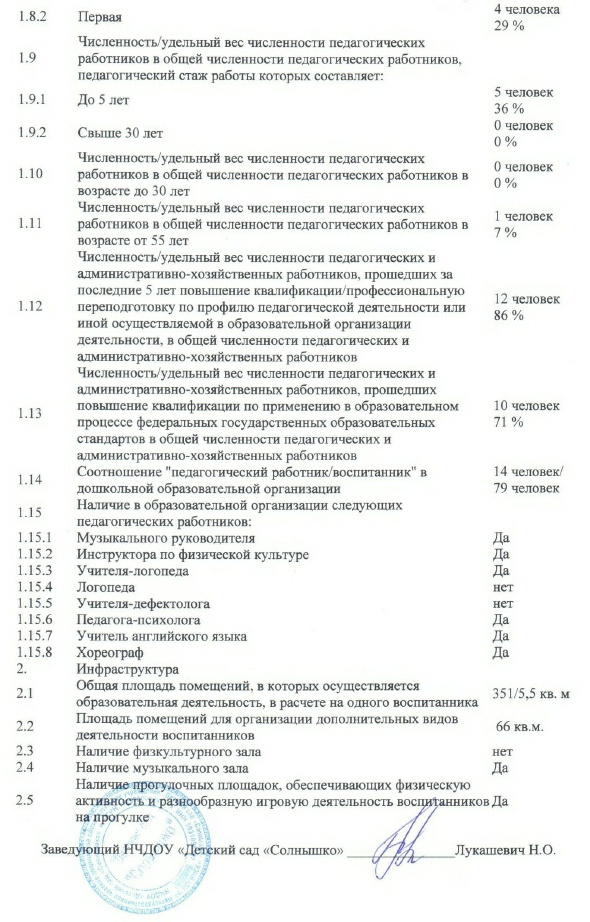 Кабинет заведующегоИндивидуальные консультации, беседы с педагогическим, медицинским, обслуживающим персоналом и родителями:•   создание благоприятного психо - эмоционального климата для работников детского сада и родителей; •   развитие профессионального уровня педагогов; •   просветительская, разъяснительная работа с родителями по вопросам воспитания и развития детей с проблемами в развитии.Методический кабинетБиблиотека для педагогов, индивидуальные консультации, методические материалыКабинет логопедаИндивидуальные и подгрупповые занятия с детьми, консультативная работа с родителями и педагогами: •   развитие речи детей, коррекция звукопроизношенияМузыкально - спортивный комплексУтренняя гимнастика, коррекционная физкультура, праздники, досуги, занятия, индивидуальная работа, релаксация: •   укрепление здоровья детей, приобщение к здоровому образу жизни, развитие способности к восприятию и передаче движений;•   развитие музыкальных способностей детей, их эмоционально - волевой сферы.Класс•   занятия по английскому языку;•   занятия кружка «Обучение грамоте»;•   занятия с использованием интерактивной доски.Медицинский кабинетОсмотр детей, консультации медсестры, врачей: •  профилактика, оздоровительная работа с детьми, консультативно - просветительская работа с родителями и работниками ДОУГрупповые помещенияВоспитательно - образовательная работа: • Уголки для решения развивающих задач: -   игр и игрушек; -   сенсорики; -   детского творчества; -   изобразительной деятельности; -   сюжетно - ролевых игрКоридоры ДОУ, раздевалкиИнформационные стенды, выставки детских работ: -   эстетическое развитие детей, педагогов и родителей«Зеленая зона» участковПрогулки, игровая деятельность, физкультура, досуги, праздники, самостоятельная двигательная активность: -   развитие познавательной, трудовой деятельности посредством сезонного оформления участковДиректор НЧДОУДиректор НЧДОУЗаведующий НЧДОУ- осуществляет общее руководство по оптимизации деятельности управленческого аппарата НЧДОУ на основе плана работы.Заведующий НЧДОУ- осуществляет общее руководство по оптимизации деятельности управленческого аппарата НЧДОУ на основе плана работы.Заместитель заведующего по ВМР-  ведет контрольно-аналитическую деятельность по мониторингу качества образования и здоровьесбережения детей; - планирует организацию всей методической работы.Заведующий по хозяйству-  ведет качественное обеспечение  материально-технической  базы   в полном  соответствии  с  целями и задачами ДОУ; - осуществляет хозяйственную деятельность в учреждении.Специалисты НЧДОУ:учитель-логопедмузыкальный руководительинструктор по физической культуреучитель английского языкапреподаватель хореографииОбслуживающий персонал:младшие воспитателиповарамашинист по стирке бельякладовщикдворникВоспитателиМедицинская сестраСамоуправление НЧДОУпедагогический советобщее родительское собраниеСамоуправление НЧДОУпедагогический советобщее родительское собраниеНазвание конкурсаУровеньКонкурс творческих работ «Осенние фантазии»уровень ДОУКонкурс творческих работ «Новогодняя сказка»уровень ДОУКонкурс творческих работ «Рождественский подарок»муниципальный уровеньАкция «Пешеход»муниципальныйКонкурс творческих работ «Пасхальная палитра»уровень ДОУВозрастная группаКоличество групп Возраст детейКоличество детейМладшая группа13 – 4 года18Средняя группа14 – 5 лет19Старшая группа15 – 6 лет20Подготовительная группа16 – 7 лет22Общее количество детей: 79Общее количество детей: 79Общее количество детей: 79Общее количество детей: 79№ДолжностьФ.И.О. педагоговОбразованиеПедагогическийстажКв.категория1Педагог - психологЛукашевич Н.О.высшее29 лет2Учитель - логопедМазурова Е.В.высшее5 летпервая3Муз.  руководительКошелева Н.А.высшее10 лет4Инструктор ФИЗОГореликова А.В.среднее профессиональное22 годавысшая5Учитель английского языкаКарпушина В.В.высшее5 лет6ВоспитательСмирнова С.Ю.среднее профессиональное21 годпервая7ВоспитательКосякова И.Ю.высшее11 летвысшая 8ВоспитательКолобанова М.П.высшее2 года9ВоспитательБуренкова О.В.высшее5 летпервая10ВоспитательРоманова А.Л.высшее23 года11ВоспитательБагдасарян Н.С.высшее21 годпервая12ВоспитательАлейник О.В.среднее профессиональное3 года13ВоспитательЛисицина Н.М.высшее5 лет14Педагог дополнительного образованияМаслова Е.В.н/высшее3 годаАдминистративно-управленческий персоналПедагогический персоналУчебно-вспомогательный персоналОбслуживающий персоналДиректор, заведующий, заместитель заведующего по ВМР,главный бухгалтерВоспитатели, музыкальный руководитель, инструктор  по физической культуре, учитель – логопед,учитель английского языка, хореограф, педагог-психолог Младшие воспитатели, повара, медицинская сестра, делопроизводитель Машинист по стирке белья, кладовщик, дворник, рабочий по зданию.4  (13 %)14 (47%)8 (27 %)4 (13%)ООРазделы программы «От рождения до школы»Методические материалы ФГОССоциально-коммуникативное развитиеСоциализация, развитие общения, нравственное воспитание.Ребенок в семье и сообществе, патриотическое воспитание.Самообслуживание, самостоятельность, трудовое воспитание.Формирование основ безопасности.М.М.Борисова «Малоподвижные игры и игровые упражнения» 3-7 Н.Ф.Губанова «Развитие игровой деятельности» 2-3.Н.Ф.Губанова «Развитие игровой деятельности» 3-4.Н.Ф.Губанова «Развитие игровой деятельности» 4-5.В.И.Петрова, Т.Д. Стульник «Этические беседы с дошкольниками» 4-7.Л.В.Куцакова «Трудовое воспитание в детском саду».3-7Р.С.Буре «Социально-нравственное воспитание дошкольников»3-7.К.Ю. Белая «Формирование основ безопасности у дошкольников». 2-7Познавательное развитиеРазвитие познавательно-исследовательской деятельности.Приобщение к социокультурным ценностям.Ознакомление с миром природы.ФЭМПН.Е.Веракса, О.Р.Галимов «Познавательно-исследовательская деятельность дошкольников» 4-7.Н.Е.Веракса, А.Н.Веракса «Проектная деятельность дошкольников», 5-7.Е.Е.Крашенинников, О.Л.Холодова «Развитие познавательных способностей дошкольников» 4-7.Познавательное развитиеРазвитие познавательно-исследовательской деятельности.Приобщение к социокультурным ценностям.Ознакомление с миром природы.ФЭМПДыбина О.В. «Ознакомление с предметным и социальным окружением».3-4Дыбина О.В. «Ознакомление с предметным и социальным окружением».4-5Дыбина О.В. «Ознакомление с предметным и социальным окружением».5-6Дыбина О.В. «Ознакомление с предметным и социальным окружением».6-7Л.Ю.Павлова «Сборник дидактических игр по ознакомлению с окружающим миром» 4-7.Познавательное развитиеРазвитие познавательно-исследовательской деятельности.Приобщение к социокультурным ценностям.Ознакомление с миром природы.ФЭМПО.А.Соломенникова «Ознакомление с природой в детском саду». 3-4О.А.Соломенникова «Ознакомление с природой в детском саду». 4-5.О.А.Соломенникова «Ознакомление с природой в детском саду». 5-6О.А.Соломенникова «Ознакомление с природой в детском саду». 6-7Познавательное развитиеРазвитие познавательно-исследовательской деятельности.Приобщение к социокультурным ценностям.Ознакомление с миром природы.ФЭМП И.А.Помораева, В.А.Позина «Формирование элементарных математических представлений» 3-4.И.А.Помораева, В.А.Позина «Формирование элементарных математических представлений» 4-5.И.А.Помораева, В.А.Позина «Формирование элементарных математических представлений» 5-6.И.А.Помораева, В.А.Позина «Формирование элементарных математических представлений» 6-7.Речевое развитиеРазвитие речиХудожественная  литератураВ.В.Гербова «Развитие речи в детском саду» 2-3.В.В.Гербова «Развитие речи в детском саду» 3-4.В.В.Гербова «Развитие речи в детском саду» 4-5.В.В.Гербова «Развитие речи в детском саду» 5-6.В.В.Гербова «Развитие речи в детском саду» 6-7.Хрестоматия для чтения детям в детском саду и дома 3-4.Хрестоматия для чтения детям в детском саду и дома 4-5.Хрестоматия для чтения детям в детском саду и дома 5-6.Хрестоматия для чтения детям в детском саду и дома 6-7.Художественно-эстетическое развитиеПриобщение к искусству.Изобразительная деятельность.Конструктивно-модельная деятельность.Музыкально-художественная деятельность.Т.С.Комарова «Изобразительная деятельность в детском саду» 3-4Т.С.Комарова «Изобразительная деятельность в детском саду» 4-5Т.С.Комарова «Изобразительная деятельность в детском саду» 5-6Т.С.Комарова «Изобразительная деятельность в детском саду» 6-7Т.С.Комарова  «Развитие художественных способностей дошкольников» 3-7.Т.С.Комарова  «Детскон художественное творчество».Л.В.Куцакова «Конструирование из строительного материала» 4-5.Л.В.Куцакова «Конструирование из строительного материала» 5-6.Л.В.Куцакова «Конструирование из строительного материала» 6-7.М.Б.Зацепина, Г.Е.Жукова «Музыкальное воспитание в детском саду» 3-4М.Б.Зацепина, Г.Е.Жукова «Музыкальное воспитание в детском саду» 4-5Физическое развитиеФизическая культураЗдоровьеЛ.И.Пензулаева «Физическая культура в детском саду»  3-4Л.И.Пензулаева «Физическая культура в детском саду»  4-5Л.И.Пензулаева «Физическая культура в детском саду»  5-6Л.И.Пензулаева «Физическая культура в детском саду»  6-7Л.И.Пензулаева «Оздоровительная гимнастика» 3-7.М.М.Борисова «Малоподвижные  игры и игровые упражнения»3-7 Э.Я.Степаненкова «Сборник подвижных игр» 2-7.N п/пПоказателиЕдиница измерения1.Образовательная деятельность1.1Общая численность воспитанников, осваивающих образовательную программу дошкольного образования, в том числе:79 человек1.1.1В режиме полного дня (8 - 12 часов)79  человек1.1.2В режиме кратковременного пребывания (3 - 5 часов)1.1.3В семейной дошкольной группе1.1.4В форме семейного образования с психолого-педагогическим сопровождением на базе дошкольной образовательной организации1.2Общая численность воспитанников в возрасте до 3 лет1.3Общая численность воспитанников в возрасте от 3 до 8 лет79  человек1.4Численность/удельный вес численности воспитанников в общей численности воспитанников, получающих услуги присмотра и ухода:79  человек 100 %1.4.1В режиме полного дня (8 - 12 часов)79  человек 100 %1.4.2В режиме продленного дня (12 - 14 часов)1.4.3В режиме круглосуточного пребывания1.5Численность/удельный вес численности воспитанников с       ограниченными возможностями здоровья в общей численности воспитанников, получающих услуги: 25 человек1.5.1По коррекции недостатков в физическом и (или) психическом развитии1.5.2По освоению образовательной программы дошкольного образования 25 человек1.5.3По присмотру и уходу1.6Средний показатель пропущенных дней при посещении дошкольной образовательной организации по болезни на одного воспитанника6 дней1.7Общая численность педагогических работников, в том числе:14 человек1.7.1Численность/удельный вес численности педагогических работников, имеющих высшее образование10 человек71 %1.7.2Численность/удельный вес численности педагогических работников, имеющих высшее образование педагогической направленности (профиля)9 человек64 %1.7.3Численность/удельный вес численности педагогических работников, имеющих среднее профессиональное образование3 человека21 %1.7.4Численность/удельный вес численности педагогических работников, имеющих среднее профессиональное образование педагогической направленности (профиля)3 человека21 %1.8Численность/удельный вес численности педагогических работников, которым по результатам аттестации присвоена квалификационная категория, в общей численности педагогических работников, в том числе:6 человек43 %1.8.1Высшая2 человека14 %